Modelo de Resumo ExpandidoTÍTULO DO ARTIGO EM PORTUGUÊS(Título com até 90 caracteres com espaços, Arial 16, negrito, centralizado, caixa alta, espaçamento entre linhas: 1,5)Título do artigo em inglês(Arial 14, itálico, centralizado, primeira letra em maiúsculo, espaçamento entre linhas: simples)(Revisão cega. Não incluir nome dos autores neste arquivo)ResumoO objetivo deste documento é apresentar as diretrizes e orientações para você preparar seu trabalho para submissão para a I Jornada de Ciência, Inovação e Tecnologia (I JOCIT). Formatamos este modelo de acordo com as diretrizes, você deve utilizá-lo como modelo de referência. Dividimos as diretrizes em tópicos para facilitar a compreensão. Por favor, leia atentamente e se houver dúvidas entre em contato conosco através do email: nucleodepesquisa@fac.pe.senac.br. Todo artigo enviado, se aprovado, será reproduzido tal qual foi submetido pelo autor. Desta forma, a revisão gramatical dos artigos é de responsabilidade dos autores. Palavras-chave: até 3 palavras e separadas por vírgula. (Para o resumo de seu trabalho, utilize fonte Arial 10, espaçamento simples, até 200 palavras no texto do resumo, não insira recuo na primeira linha. Em seguida apresente 3 palavras-chave)Abstract (Versão do resumo em inglês, fonte Arial 10, espaçamento simples, itálico)IntroduçãoAs propostas de artigo submetidas, devem ter aderência a algum dos eixos temáticos do congresso: Educação Básica, Educação Profissional e Tecnológica ou Educação Superior. Ao submeter seu artigo, você deverá indicar sua opção de apresentação: apresentação oral ou pôster. Seu trabalho deve apresentar obrigatoriamente a seguinte estrutura textual: Resumo, Abstract, Introdução, Referencial Teórico, Metodologia, Resultados e discussão (ou resultados parciais, em caso de pesquisas em andamento), Considerações Finais e Referências. RESUMO EXPANDIDO: Devem incluir título, eixo temático, subeixo temático, resumo, palavras-chave, corpo do texto (desenvolvimento da ideia da pesquisa, com início, meio e fim – mesmo que parcial), considerações finais e referências bibliográficas. A formatação do texto deve seguir o modelo fornecido pelo evento, respeitando a seguinte configuração: papel A4, margens esquerda e superior com 3cm e margens inferiores e direita com 2cm, texto em fonte Calibri, tamanho 12, espaçamento simples e páginas numeradas. O texto dos resumos expandidos deve ter de 12.000 a 17.000 caracteres, incluindo os espaços. O arquivo deve ser enviado para avaliação em formato .doc ou .docx. Ao final deste arquivo você poderá consultar uma lista de conferência para verificar se seu artigo está de acordo com estas diretrizes.Orientações para o desenvolvimento de textos Seu trabalho deverá apresentar o referencial teórico que fundamenta sua abordagem no artigo. Deve-se utilizar uma sequência informativa (clareza e relevância) e uma sequência argumentativa.Para citações, utilize a NBR 10520:2002 como modelo. Você poderá utilizar citações diretas ou indiretas em seu trabalho.As ilustrações (quadros, figuras, fotos etc.), devem ter uma numeração sequencial (figura 1). Na legenda das ilustrações deve constar título da mesma e a fonte. Para inserir uma ilustração no texto, dê um espaço em relação ao texto parágrafo que antecede, conforme este exemplo. As ilustrações devem estar com alinhamento centralizado.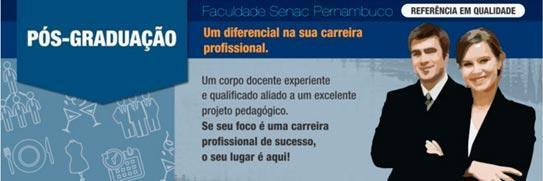 Figura 1. Exemplo de imagem inserida no texto. Fonte: Faculdade Senac Pernambuco, 2016.As tabelas devem ter um número em algarismo arábico, sequencial, inscritos na parte superior, à esquerda da página, precedida da palavra Tabela.  As tabelas devem conter um título por extenso, inscrito no seu topo para indicar a natureza e abrangência do seu conteúdo (tabela 1). O texto da tabela deverá estar em fonte Arial 8. A tabela deverá estar afastada do texto por um espaço, conforme este exemplo.Tabela 1. Exemplo de tabela. Fonte: Espaço do Conhecimento, 2016A formatação das tabelas deve ser conforme ABNT que propõe ser com laterais abertas para tabelas e com laterais fechadas para quadros (Quadro 1). Consulte a NBR 14724:2011 e NBR 14724:2011.Quadro 1. Lista de Conferência do artigo para submissão. Fonte: Espaço do Conhecimento, 2016Não existe limite na quantidade de ilustrações e tabelas no seu trabalho. Lembre-se sempre de deixá-los numerados de forma sequencial e utilizar ilustrações ou tabelas que enalteçam o entendimento do trabalho, ou seja, que sejam fundamentais (figura 2).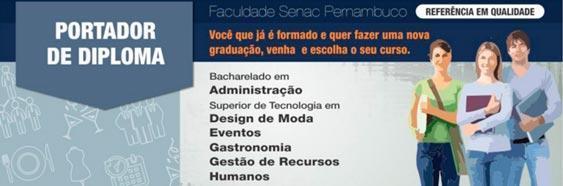 Figura 2. Exemplo de imagem com numeração sequencial. Fonte: Faculdade Senac Pernambuco, 2016.Todas as fontes de pesquisa que compuseram o referencial teórico deverão ser inseridas nas referências do trabalho. Considerações finaisAntes de enviar seu artigo, faça a revisão criteriosa do mesmo. Utilize o quadro 1 como conferência antes do envio. Revise as normas de submissão. Não alteramos nomes (incluindo ou excluindo) nem outra informação de seu arquivo após o envio, então revise criteriosamente. Desejamos sucesso e aguardamos você no Espaço do Conhecimento.ReferênciasEixosQuantidade de submissões%Educação Básica50050Educação Profissional e Tecnológica30030Educação Superior20020Total1000100Layout da páginaItemMargens 3,0 cmFormato A4Espacejamento Texto:  simplesTítulo:  1,5 Subtítulos:  24 pontos antes, 6 pontos depois.Identação Recuo de parágrafos: 0,5 na primeira linhaRecuo de títulos:  -0,7 cmTextoArial 10, espaçamento simples, recuo na primeira linha de 0,5 cmTítulo do artigo (português)Arial 16, negrito, centralizado, caixa alta, espaçamento 1,5Título do artigo (inglês) Arial 14, itálico, centralizado, primeira letra em maiúsculo, espaçamento simples.SubtítulosArial 11, negrito, alinhado à esquerda, recuo de -0,7, espaçamento de 24 pontos antes e 6 pontos depois.LegendaArial 8, alinhamento centralizado, negrito na especificação (figura, gráficos, tabela ou quadro). Especificar numeração sequencial, inserir título descritivo e fonte.ResumoArial 10, espaçamento simples, até 200 palavras, 3 palavras-chave.AbstractVersão em inglês do resumo. Arial 10, espaçamento simples, itálico.PaginaçãoIlustraçõesInseridas no texto, centralizadas, com legenda abaixo TabelasInseridas no texto, centralizadas, com legenda acima Citações De acordo com a NBR 10520:2002ReferênciasUtilizar a Utilizar a NBR 6023:2002.Tamanho do artigoNo mínimo 8 e no máximo 16 páginas.Direitos autoraisPermissão de publicação em anais do evento Confirmar no ato da submissão o direito de publicaçãoEnvio do arquivoTamanhoMáximo de 4 Mb.Formato do arquivoUtilizar o editor de texto Word. Salvar em doc ou doc.xNome dos autoresRegistrar no sistema de submissão antes do envio do arquivo.Formato da apresentaçãoOral ou PôsterEixo temáticoEducação Básica, Educação Profissional e Tecnológica ou Educação Superior.